COLEGIO EMILIA RIQUELME  GUIA DE APRENDIZAJE VIRTUALACTIVIDAD VIRTUAL SEMANA DEL 28 DE SEPTIEMBRE AL 02 DE OCTUBRE COLEGIO EMILIA RIQUELME  GUIA DE APRENDIZAJE VIRTUALACTIVIDAD VIRTUAL SEMANA DEL 28 DE SEPTIEMBRE AL 02 DE OCTUBRE COLEGIO EMILIA RIQUELME  GUIA DE APRENDIZAJE VIRTUALACTIVIDAD VIRTUAL SEMANA DEL 28 DE SEPTIEMBRE AL 02 DE OCTUBRE 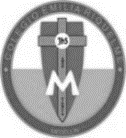 Asignatura: Ética y valoresGrado:   5°Docente: Estefanía LondoñoDocente: Estefanía LondoñoJueves, 01 de octubre del 2020   Agenda virtual: Conflictos en el mundo (Clase virtual 09:30am por ZOOM                            Finalización de socialización. CONFLICTOS EN EL MUNDO.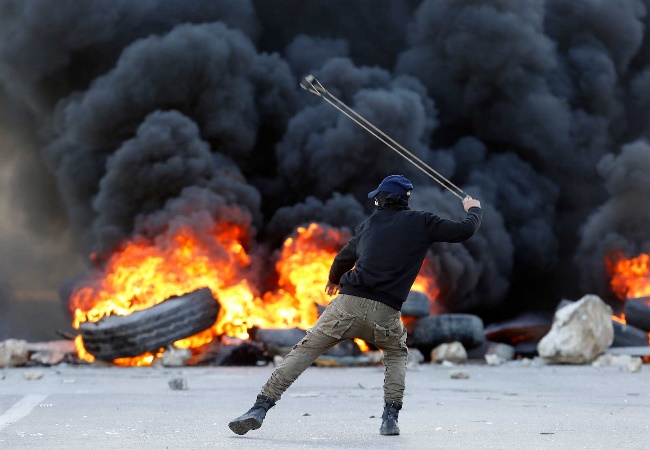 El conflicto nace cuando existe un desacuerdo o diferencia de opinión, interés o necesidad. El desacuerdo variará en intensidad, según la postura de cada uno de los implicados, llegando a producir violencia. ACTIVIDAD.A continuación, encontrarás un listado de varios conflictos, debes elegir uno para consultar: Fecha de inicio y de finalización del conflicto. (Algunos aún siguen vigentes). Causa del conflicto. Personajes o antagonistas del conflicto. Datos estadísticos acerca del conflicto. Puedes buscar imágenes si deseas agregar a tu consulta.Jueves, 01 de octubre del 2020   Agenda virtual: Conflictos en el mundo (Clase virtual 09:30am por ZOOM                            Finalización de socialización. CONFLICTOS EN EL MUNDO.El conflicto nace cuando existe un desacuerdo o diferencia de opinión, interés o necesidad. El desacuerdo variará en intensidad, según la postura de cada uno de los implicados, llegando a producir violencia. ACTIVIDAD.A continuación, encontrarás un listado de varios conflictos, debes elegir uno para consultar: Fecha de inicio y de finalización del conflicto. (Algunos aún siguen vigentes). Causa del conflicto. Personajes o antagonistas del conflicto. Datos estadísticos acerca del conflicto. Puedes buscar imágenes si deseas agregar a tu consulta.Jueves, 01 de octubre del 2020   Agenda virtual: Conflictos en el mundo (Clase virtual 09:30am por ZOOM                            Finalización de socialización. CONFLICTOS EN EL MUNDO.El conflicto nace cuando existe un desacuerdo o diferencia de opinión, interés o necesidad. El desacuerdo variará en intensidad, según la postura de cada uno de los implicados, llegando a producir violencia. ACTIVIDAD.A continuación, encontrarás un listado de varios conflictos, debes elegir uno para consultar: Fecha de inicio y de finalización del conflicto. (Algunos aún siguen vigentes). Causa del conflicto. Personajes o antagonistas del conflicto. Datos estadísticos acerca del conflicto. Puedes buscar imágenes si deseas agregar a tu consulta.Jueves, 01 de octubre del 2020   Agenda virtual: Conflictos en el mundo (Clase virtual 09:30am por ZOOM                            Finalización de socialización. CONFLICTOS EN EL MUNDO.El conflicto nace cuando existe un desacuerdo o diferencia de opinión, interés o necesidad. El desacuerdo variará en intensidad, según la postura de cada uno de los implicados, llegando a producir violencia. ACTIVIDAD.A continuación, encontrarás un listado de varios conflictos, debes elegir uno para consultar: Fecha de inicio y de finalización del conflicto. (Algunos aún siguen vigentes). Causa del conflicto. Personajes o antagonistas del conflicto. Datos estadísticos acerca del conflicto. Puedes buscar imágenes si deseas agregar a tu consulta.